Отчёт - информация о проведённых онлайн - уроках по финансовой грамотности.Было организовано участие обучающихся МКОУ СОШ №3 в осенней сессии проекта «Онлайн – уроки по финансовой грамотности»1. «С деньгами на Ты или зачем быть финансово грамотным 6б класс	04.10. 2018	 Классный руководитель Гончарова Т.Н.2.«Вклады: как сохранить и приумножить» 7б класс	16.10. 2018	Классный руководитель Тагирова  Ш.Н.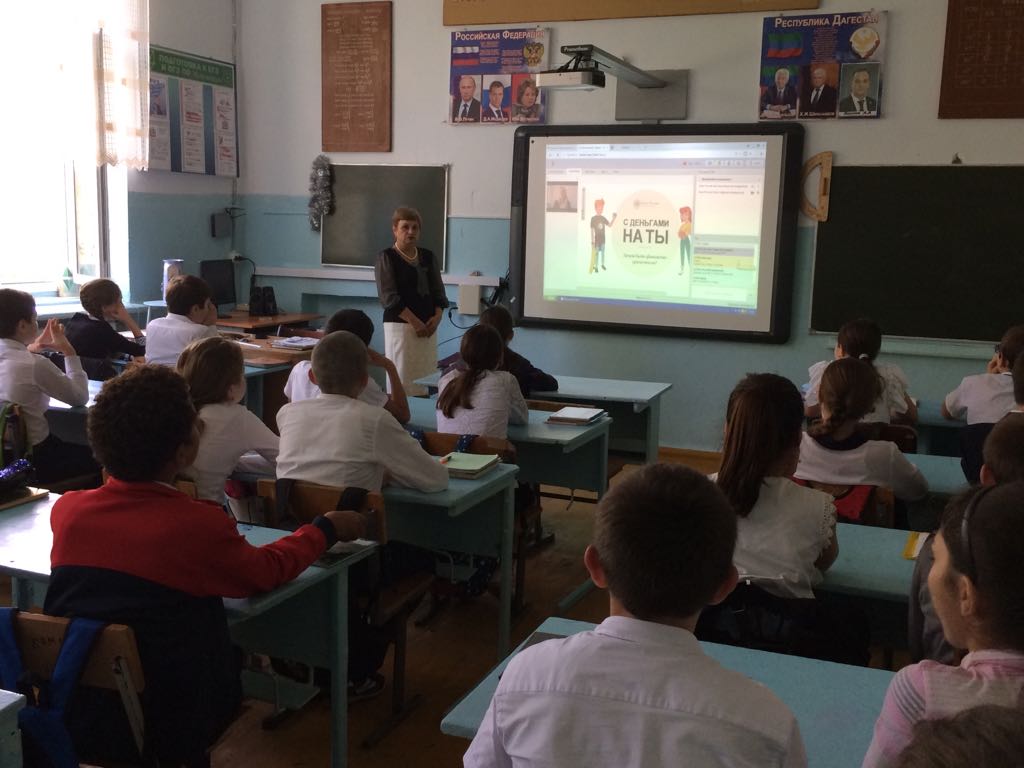 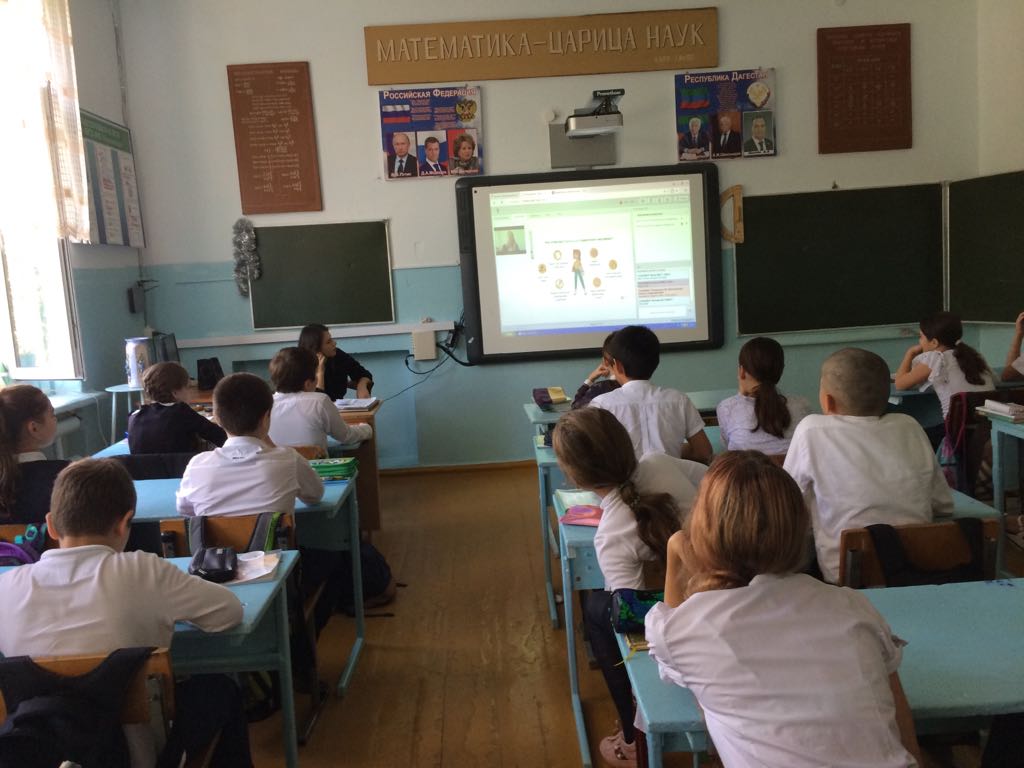 3.«Личный финансовый план. Путь к достижению» 11 класс	25.09. 2018	Классный руководитель Гаджиева  С.С.4.«Пять простых правил», чтобы не иметь проблем с долгами» 8а класс19.09. 2018 Классный руководитель Гаджиева С.О.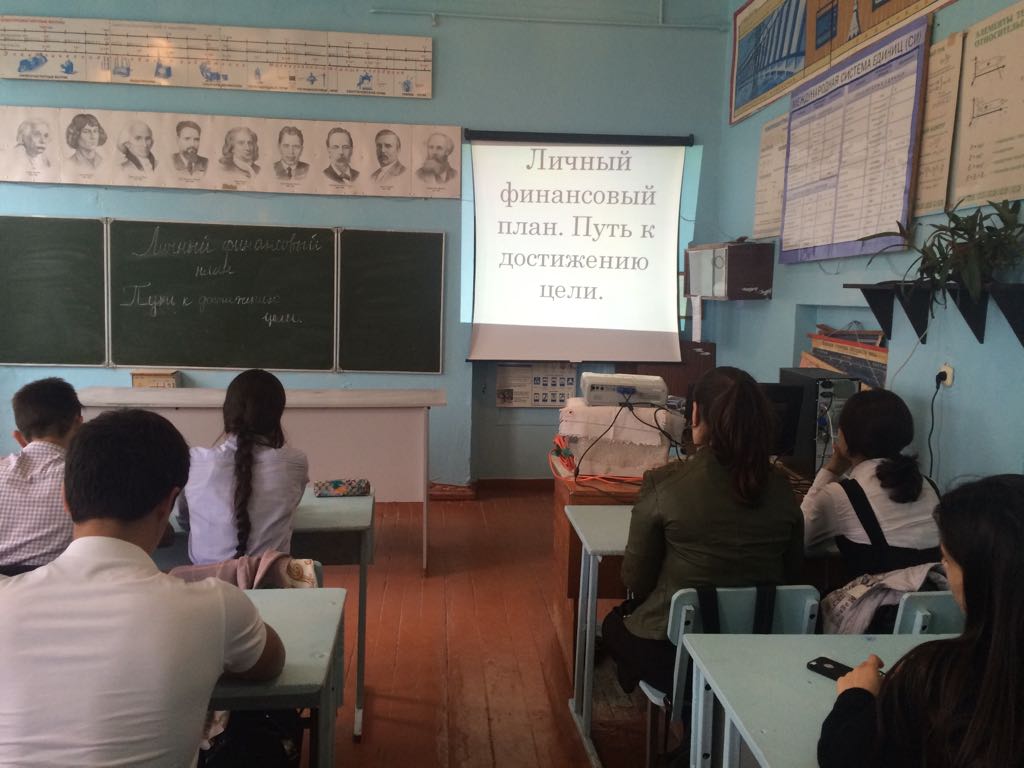 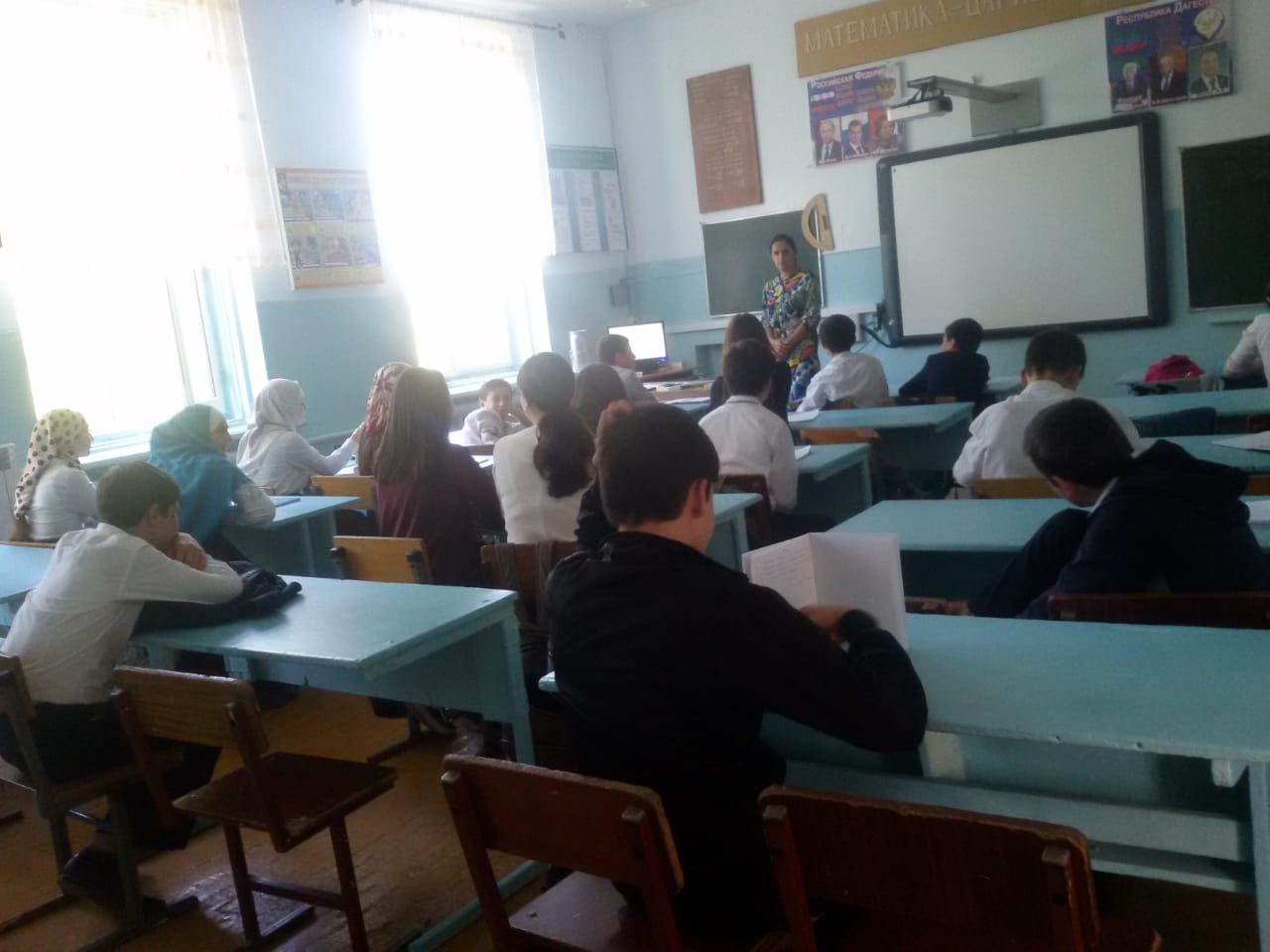 5.«С деньгами на ты или зачем быть финансово грамотным 5 а класс 11.10. 2018 14.00 Классный руководитель Умалатова  Г.Х.  6.«Вклады: как сохранить и приумножить» 7а класс	  09.10. 2018  Учитель Ахмедова Н. М.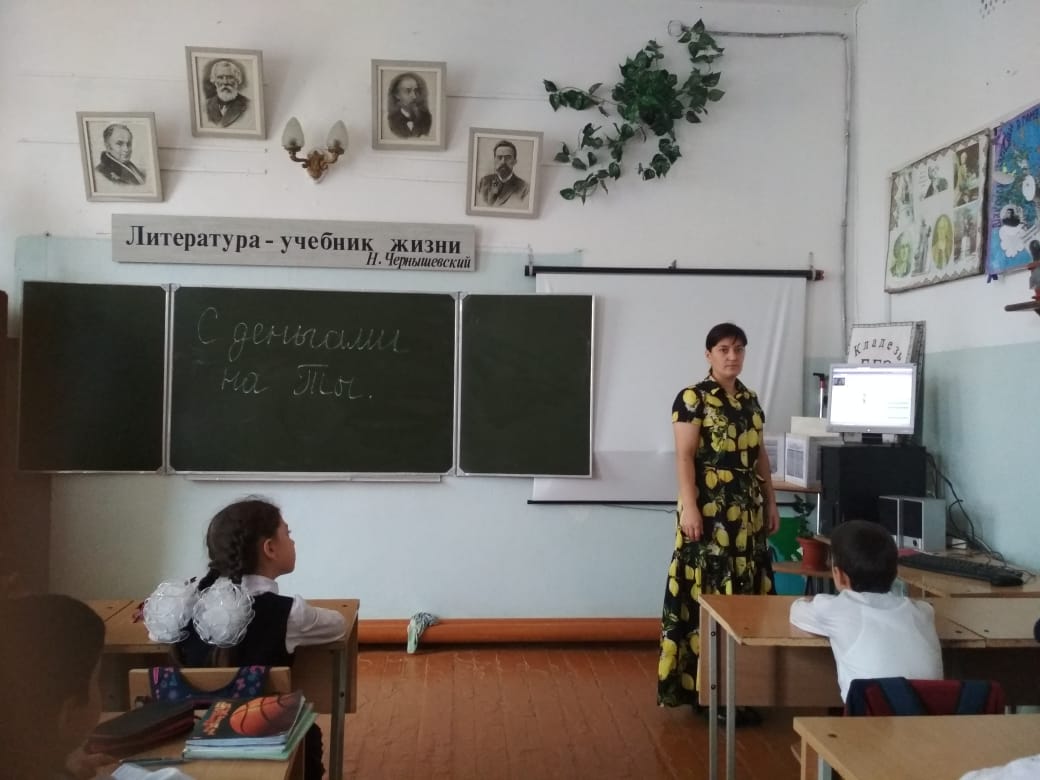 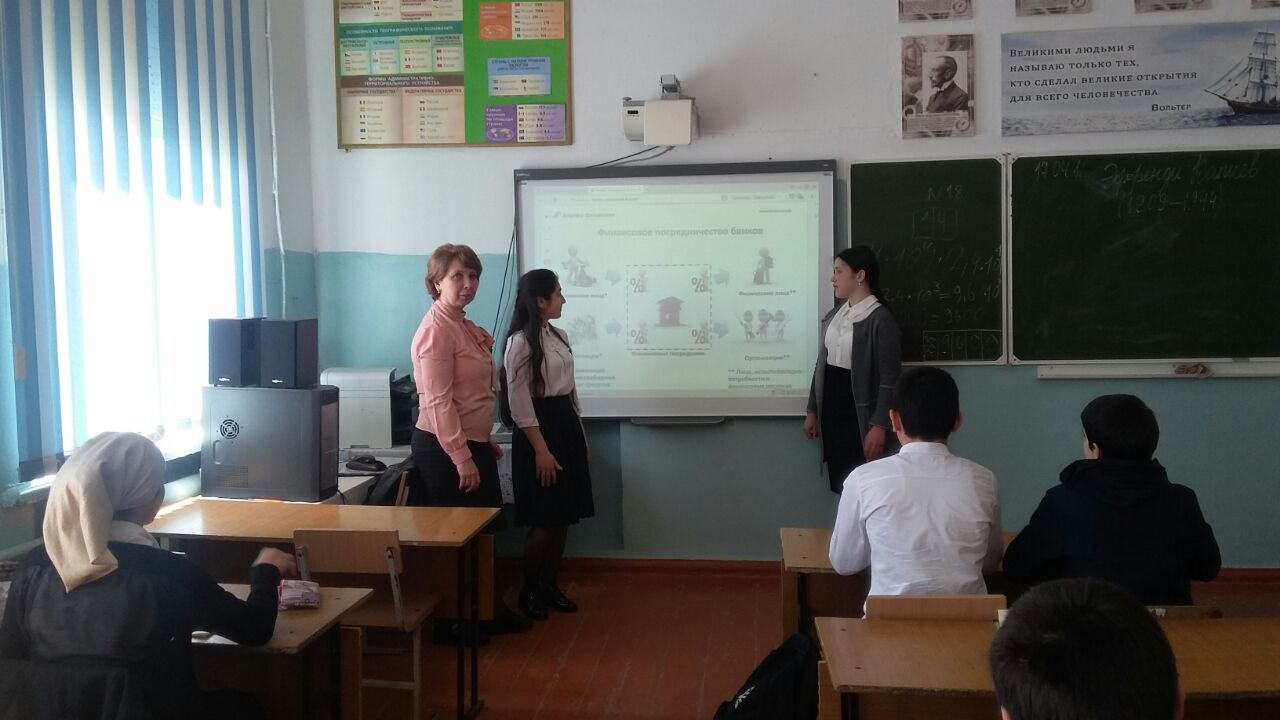 7.Всё про кредит или четыре правила, которые помогут» 10а класс 19.09.2018Классный руководитель Уциева М.И.8. «Вклады: как сохранить и приумножить»     8б класс 23.10. 2018 11.30Учитель Шихалиева М.Н.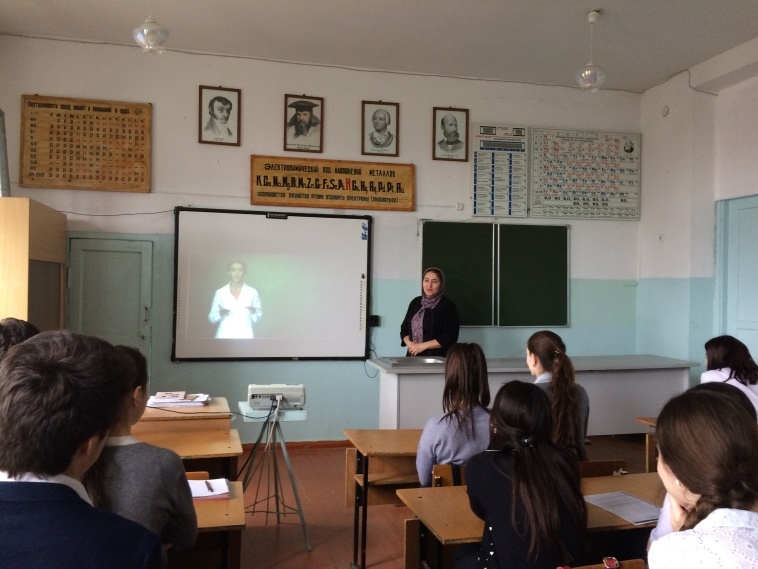 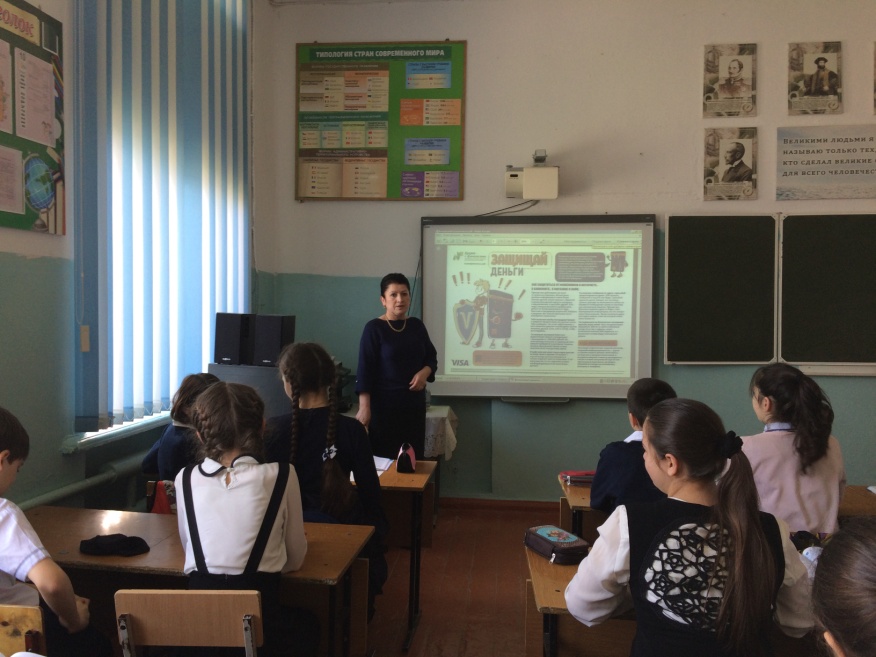 9. «С деньгами на Ты или зачем быть финансово грамотным»  9б класс	27.09. 2018	14.00Классный руководитель Магомедова П. Х10. «Вклады: как сохранить и приумножить» 6а класс	  05.010. 2018 Классный руководитель Рамазанова А.А.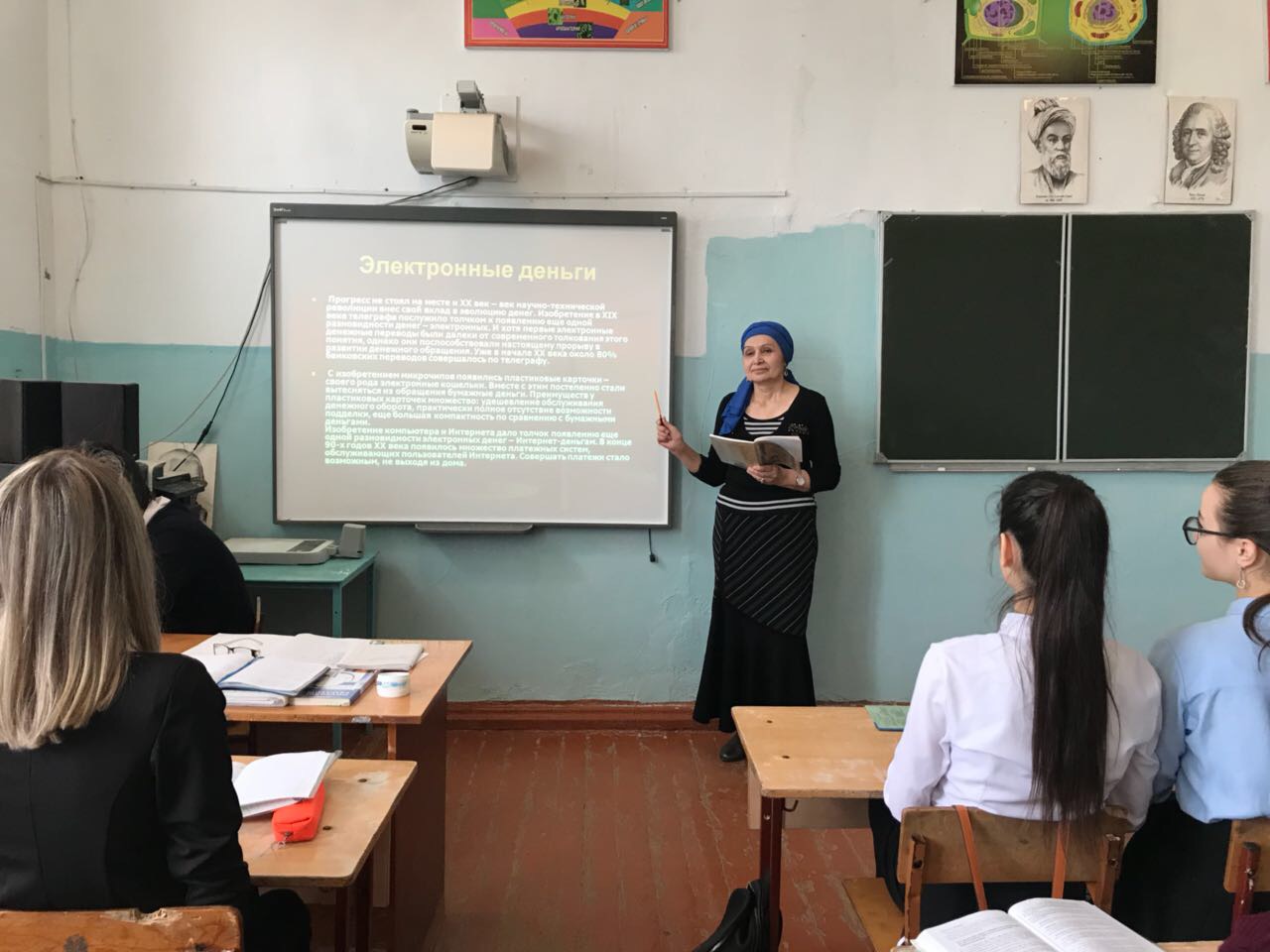 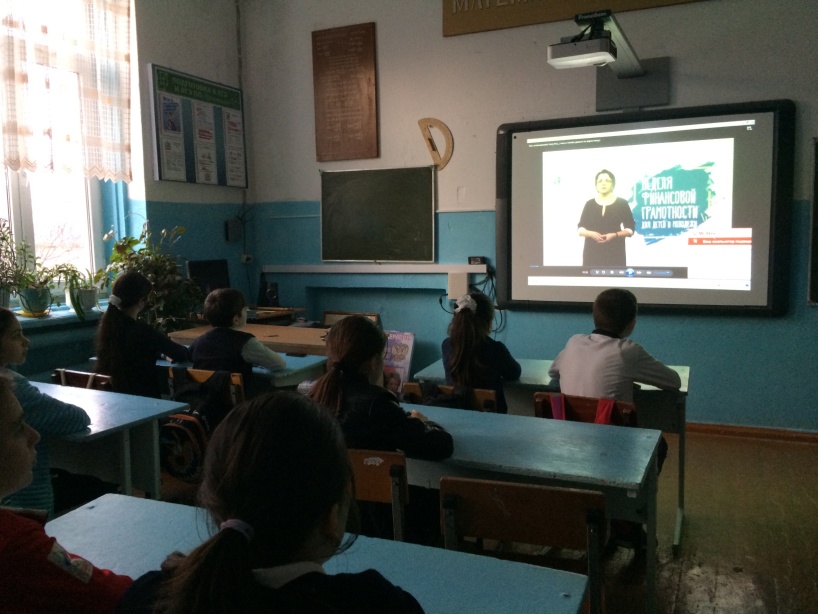 «Пять простых правил», чтобы не иметь проблем с долгами» 5б класс19.09. 2018 Классный руководитель Халикова М.А.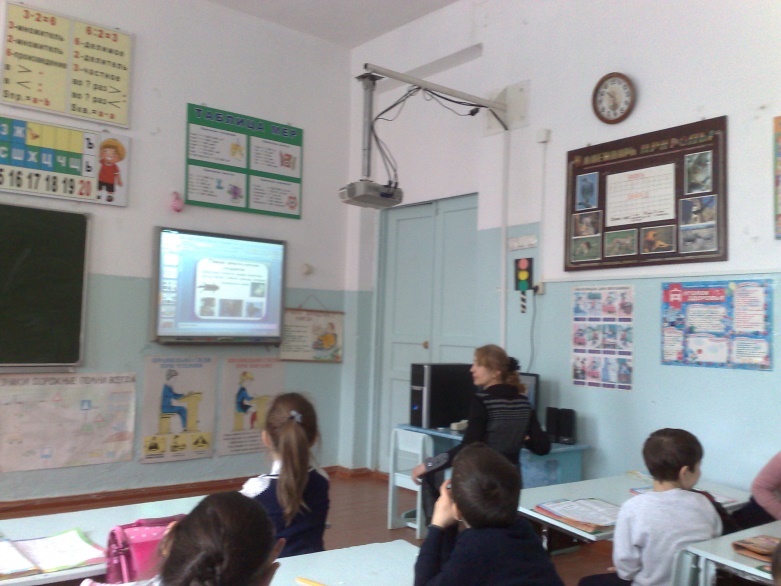 